ДО						ОДДЕЛЕНИЕТО ЗА 						СТУДЕНТСКИ ПРАШАЊАБАРАЊЕЗа проверка на студентско досиеЈас долупотпишаниот/та ______________________________________________                                                                           (име, татково име и презиме)  со живеалиште на адреса ___________________________________________________________________,студент на прв циклус на студии на Природно-математички факултет во Скопје, студиска програма _______________________________________, со досие бр. __________, ги имам исполнето обврските согласно студиската програма и сите финансиски обврски спрема Факултетот, поради што го поднесувам ова Барање за проверка на моето досие. Извештајот за проверка на моето студентско досие да ми биде доставен заради комплетирање на документацијата за оцена и одбрана на дипломската работа.Датум:					                       Студент          ________					        _____________________   	  						                  (име и презиме)Врз основа на Барањето за проверка на студентското досие бр. _______ од ________ година, поднесено од студентот ______________________________ на ден _____ год., Oдделението за студентски прашања изврши проверка на студентското досие и го дава следниов:И З В Е Ш Т А ЈЗа студентско досиеПо извршениот увид во студентското досие бр. ______ на студентот ______________, Одделението за студентски прашања ја утврди следнава состојба:Именуваниот/ата ги положил/а сите испити предвидени со Наставниот план и програма на студиската програма ________________ и има вкупно ________ ЕКТС кредити.Именуваниот/ана ги исполнил/а финансиските и сите други обврски спрема Факултетот.Одделението за студентски прашања утврди дека студентското досие е комплетирано.Примерок од извештајот да се приложи во студентското досие и да му се даде еден примерок на студентот .Одделение за студентски прашања       ________________________Врз основа на член 64, став 6 од Правилникот за условите, критериумите, правилата и постапката за запишување и студирање на прв циклус студии (додипломски студии) и втор циклус студии (постдипломски студии) на Универзитетот „Св. Кирил и Методиј“ во Скопје (Универзитетски гласник бр. 417/2019) и одлуката на Институтот за _______________  при Природно-математичкиот факултет во Скопје, формирана е комисија за одбрана на дипломска работа која го дава следниов: И З В Е Ш Т А Јза одбрана на дипломска работаСтудентот _______________________________ со досие бр. ___________ , на ден __________  год. со почеток во ________  часот, на Институтот за __________________ при Природно-математичкиот факултет во Скопје, јавно ја бранеше дипломската работа  под наслов: __________________________________________________________________ ___________________________________________________________________. Комисијата во состав:Проф. д-р  _______________________________ ментор   Проф. д-р  _______________________________ член   Проф. д-р  _______________________________ членја спроведе постапката за оцена и одбрана на дипломската работа и констатира дека дипломската работа е ОДБРАНЕТА, со оценка _____,(____________).	  	                                                                                       (со зборови)Со тоа студентот ______________________________________, се здоби со академско звање: ______________________________________________________ ЧЛЕНОВИ НА КОМИСИЈАТА ЗА ОДБРАНА1. Проф. д-р ___________________________, ментор  ____________________2. Проф. д-р ___________________________, член 	____________________3. Проф. д-р ___________________________, член	____________________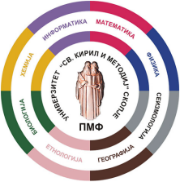 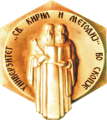 